INDICAÇÃO Nº 1477/2018Sugere ao Poder Executivo Municipal que proceda a troca de lâmpada na Rua Campinas defronte ao nº 31 no Bairro São Joaquim.Excelentíssimo Senhor Prefeito Municipal, Nos termos do Art. 108 do Regimento Interno desta Casa de Leis, dirijo-me a Vossa Excelência para sugerir ao setor competente que proceda a troca de lâmpada na Rua Campinas defronte ao nº 31 no Bairro Cidade Nova. Justificativa:Fomos procurados por munícipes solicitando essa providencia, pois a falta de iluminação nesse local está causando transtornos e insegurança.Plenário “Dr. Tancredo Neves”, em 15 de fevereiro de 2.018.EDMILSON IGNÁCIO ROCHADR. EDMILSON-vereador-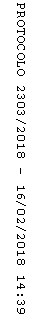 